Приложение № 2 к решению СД№ _23_ от _20.09.2017_ (лист 9)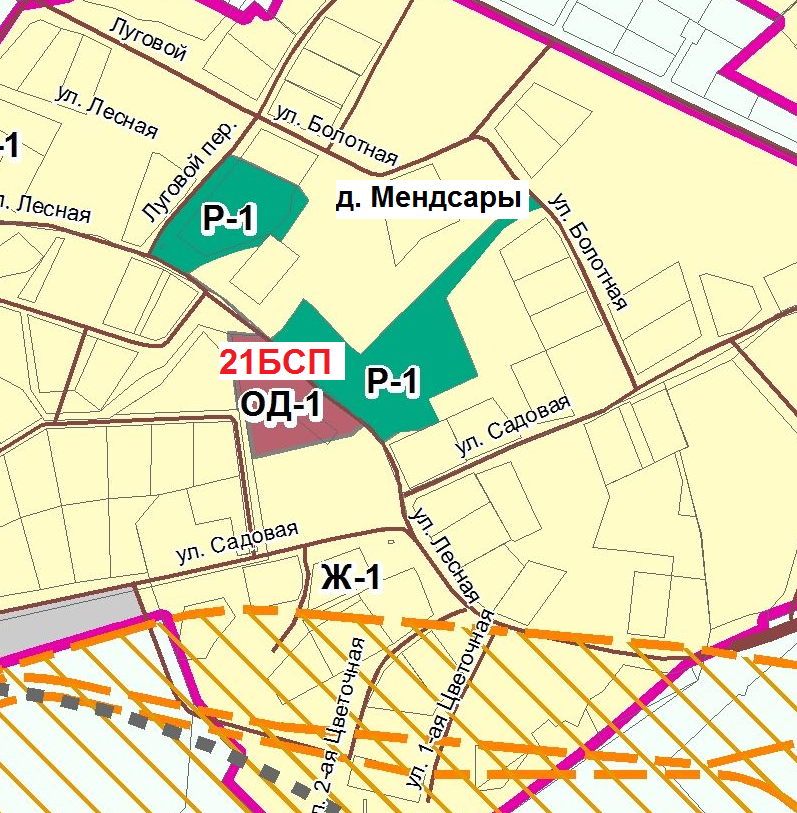 